BUSINESS OPPORTUNITIES FROM ISRAELFebruary 4th, 2018
Interested in additional business opportunities from Israel? Click below: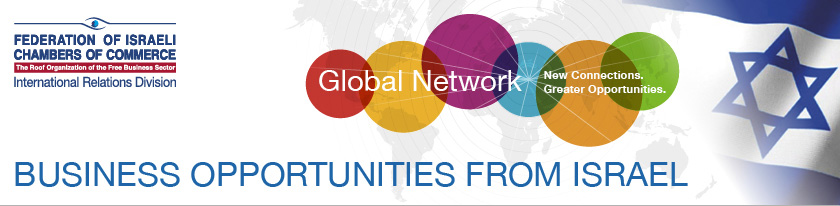 Company NameLeiman Schlussel Ltd.Contact Person(Initial contact will be made through the Federation of Israeli Chambers of Commerce): Ms. Yonat KerenInternational Relations DivisionTelephone: 972-3-5631020Email: yonatk@chamber.org.ilSummary of business offerImport: Sweets, Olive Oil, PastaDetailed business offer:Leiman Schlussel Ltd. is a private family-owned company which manufactures, imports, and distributes top products, such as chocolates, chewing gums, candies and sweets, wafers, pastries and various other food products. The company has a long history, starting in 1919 in Berlin. At the beginning of the 21st century, the company relocated to Yavne in central Israel to a new 20,000-sq.m. logistics facility. Leiman Schlussel has a work force of 530 employees, more than two thirds of whom are in the field every day.Products Sought Would like to import the following products: Sweets, Olive Oil and Pasta.Şirket HakkındaLeiman Schlussel Ltd. çikolata, sakız, şekerlemeler, gofretler, pastalar ve diğer gıda maddelerini imal eden, ithal eden ve dağıtan özel bir aile şirketidir. Şirket, 1919 yılında Berlin'de başlayan uzun bir geçmişe sahiptir. Şirket 21'inci yüzyılın başında İsrail'in merkezinde Yavne'de bulunan 20,000 metrekarelik yeni bir lojistik tesise taşınmıştır. Leiman Schlussel 530 işçi çalıştırmaktadır. Bu işçilerin üçte ikisinden fazlası her gün piyasada bulunmaktadır.Aranan Ürünler Aşağıdaki ürünleri ithal etmek istiyoruz: Şekerlemeler, Zeytinyağı, Makarna.
Detailed business offer:Leiman Schlussel Ltd. is a private family-owned company which manufactures, imports, and distributes top products, such as chocolates, chewing gums, candies and sweets, wafers, pastries and various other food products. The company has a long history, starting in 1919 in Berlin. At the beginning of the 21st century, the company relocated to Yavne in central Israel to a new 20,000-sq.m. logistics facility. Leiman Schlussel has a work force of 530 employees, more than two thirds of whom are in the field every day.Products Sought Would like to import the following products: Sweets, Olive Oil and Pasta.Şirket HakkındaLeiman Schlussel Ltd. çikolata, sakız, şekerlemeler, gofretler, pastalar ve diğer gıda maddelerini imal eden, ithal eden ve dağıtan özel bir aile şirketidir. Şirket, 1919 yılında Berlin'de başlayan uzun bir geçmişe sahiptir. Şirket 21'inci yüzyılın başında İsrail'in merkezinde Yavne'de bulunan 20,000 metrekarelik yeni bir lojistik tesise taşınmıştır. Leiman Schlussel 530 işçi çalıştırmaktadır. Bu işçilerin üçte ikisinden fazlası her gün piyasada bulunmaktadır.Aranan Ürünler Aşağıdaki ürünleri ithal etmek istiyoruz: Şekerlemeler, Zeytinyağı, Makarna.
Company NameG.I.LS. Coffee Ltd.Contact Person(Initial contact will be made through the Federation of Israeli Chambers of Commerce): Ms. Yonat KerenInternational Relations DivisionTelephone: 972-3-5631020Email: yonatk@chamber.org.ilSummary of business offerImport: Food products, beverages, and frozen vegetablesDetailed business offer:GILS COFFEE was founded in 1985, and began to import coffee for LAVAZZA and espresso machines from Italy. Today the company has 48 employees and represents 38 food, beverage and beverage companies.The company operates a logistics system for the distribution of its products to its customers in the O.R.C.A. institutional market as well as in the retail market, and to marketing chains, delicatessens and gourmet food stores.GILS markets food products that are leading world brands, and provides a selection of highly professional technical and training services.Products Sought Would like to import the following products: Food products, beverages and frozen vegetables.Şirket HakkındaGILS COFFEE 1985 yılında kurulmuş, LAVAZZA kahve ve espresso makineleri için İtalya'dan kahve ithal etmeye başlamıştır.Bugünlerde şirket 48 işçi çalıştırmakta olup 38 gıda ve meşrubat şirketi temsil etmektedir. Şirket, O.R.C.A. Kurumsal piyasasında ve ayrıca perakende piyasasındaki müşterilerine, pazarlamazincirlerine, mezecilere ürünleri dağıtmak amacıyla lojistik bir sistem çalıştırmaktadır. GILS gıda ürünleri dünyanın önde gelen markalarıdır. Yüksek derecede profesyonel teknik ve eğitim hizmetleri sağlamaktadır.Aranan ÜrünlerGıda ürünleri, meşrubat ve donmuş sebzeler Detailed business offer:GILS COFFEE was founded in 1985, and began to import coffee for LAVAZZA and espresso machines from Italy. Today the company has 48 employees and represents 38 food, beverage and beverage companies.The company operates a logistics system for the distribution of its products to its customers in the O.R.C.A. institutional market as well as in the retail market, and to marketing chains, delicatessens and gourmet food stores.GILS markets food products that are leading world brands, and provides a selection of highly professional technical and training services.Products Sought Would like to import the following products: Food products, beverages and frozen vegetables.Şirket HakkındaGILS COFFEE 1985 yılında kurulmuş, LAVAZZA kahve ve espresso makineleri için İtalya'dan kahve ithal etmeye başlamıştır.Bugünlerde şirket 48 işçi çalıştırmakta olup 38 gıda ve meşrubat şirketi temsil etmektedir. Şirket, O.R.C.A. Kurumsal piyasasında ve ayrıca perakende piyasasındaki müşterilerine, pazarlamazincirlerine, mezecilere ürünleri dağıtmak amacıyla lojistik bir sistem çalıştırmaktadır. GILS gıda ürünleri dünyanın önde gelen markalarıdır. Yüksek derecede profesyonel teknik ve eğitim hizmetleri sağlamaktadır.Aranan ÜrünlerGıda ürünleri, meşrubat ve donmuş sebzeler Company NameHanuka R.D Ltd.Contact Person(Initial contact will be made through the Federation of Israeli Chambers of Commerce): Ms. Yonat KerenInternational Relations DivisionTelephone: 972-3-5631020Email: yonatk@chamber.org.ilSummary of business offerImport: Cheese, supermarket special products, olivesDetailed business offer:Hanuka R.D Ltd. was established in 1996 as an import and marketing company for food products. Over the years, delis and restaurants were opened by the company. Today, the company distributes cheese and quality products from Italy, Spain and Holland, directly to restaurants, hotels and delis.Products Sought Would like to import the following products: Cheese, supermarket special products, olives.Şirket HakkındaHanuka R.D Ltd., 1996 yılında gıda ürünleri için bir ithalat ve pazarlama şirketi olarak kurulmuştur. Şirket yıllar boyunca meze dükkanları ve lokantalar açmıştır. Bugünlerde şirket İtalya, İspanya ve Hollanda'dan gelen peynirleri ve kaliteli ürünleri doğrudan lokantalara, otellere ve meze dükkanlarına dağıtmaktadır.Aranan ÜrünlerPeynir, süpermarket özel ürünleri, zeytin.Detailed business offer:Hanuka R.D Ltd. was established in 1996 as an import and marketing company for food products. Over the years, delis and restaurants were opened by the company. Today, the company distributes cheese and quality products from Italy, Spain and Holland, directly to restaurants, hotels and delis.Products Sought Would like to import the following products: Cheese, supermarket special products, olives.Şirket HakkındaHanuka R.D Ltd., 1996 yılında gıda ürünleri için bir ithalat ve pazarlama şirketi olarak kurulmuştur. Şirket yıllar boyunca meze dükkanları ve lokantalar açmıştır. Bugünlerde şirket İtalya, İspanya ve Hollanda'dan gelen peynirleri ve kaliteli ürünleri doğrudan lokantalara, otellere ve meze dükkanlarına dağıtmaktadır.Aranan ÜrünlerPeynir, süpermarket özel ürünleri, zeytin.Company NameIce Leko Ltd.Contact Person(Initial contact will be made through the Federation of Israeli Chambers of Commerce): Ms. Yonat KerenInternational Relations DivisionTelephone: 972-3-5631020Email: yonatk@chamber.org.ilSummary of business offerImport: All frozen foods and ice-creamDetailed business offer:ICE LEKO LTD is a leading company in the frozen foods non-kosher market.Established in 2007 and growing until now.ICE LEKO develops and supplies high-quality foods from all around the world.The products are both kosher and non-kosher with competitive prices.ICE LEKO invests great efforts to enhance the frozen foods category for the consumers, and has fruitful cooperation with local and international manufacturers.ICE LEKO imports products of the highest standards in the price quality frozen foods market.We bring healthier, tastier and better quality frozen food products.Products Sought Would like to import the following products: All frozen foods and ice-cream.Şirket HakkındaICE LEKO LTD, koşer olmayan piyasadaki donmuş gıda ürünlerinde önde gelen bir şirkettir. 2007 yılında kurulmuş ve bugünlere kadar gelişmiştir. ICE LEKO bütün dünyadan yüksek kaliteli gıda ürünleri tedarik etmekte ve geliştirmektedir. Hem koşer hem de koşer olmayan ürünler mevcuttur ve fiyatları uygundur. ICE LEKO, tüketiciler için donmuş gıda ürünleri kategorisini geliştirmek için çok çaba sarfetmektedir. Yerel ve uluslararası imalatçılarla verimli işbirliği yapmaktadır. ICE LEKO, fiyat-kalite donmuş gıda ürünleri piyasasında en yüksek standartlardaki ürünleri ithal etmektedir. Biz daha sağlıklı, daha lezzetli ve daha kaliteli donmuş gıda ürünleri getiriyoruz.Aranan ÜrünlerTüm donmuş gıda ürünleri ve dondurma.Detailed business offer:ICE LEKO LTD is a leading company in the frozen foods non-kosher market.Established in 2007 and growing until now.ICE LEKO develops and supplies high-quality foods from all around the world.The products are both kosher and non-kosher with competitive prices.ICE LEKO invests great efforts to enhance the frozen foods category for the consumers, and has fruitful cooperation with local and international manufacturers.ICE LEKO imports products of the highest standards in the price quality frozen foods market.We bring healthier, tastier and better quality frozen food products.Products Sought Would like to import the following products: All frozen foods and ice-cream.Şirket HakkındaICE LEKO LTD, koşer olmayan piyasadaki donmuş gıda ürünlerinde önde gelen bir şirkettir. 2007 yılında kurulmuş ve bugünlere kadar gelişmiştir. ICE LEKO bütün dünyadan yüksek kaliteli gıda ürünleri tedarik etmekte ve geliştirmektedir. Hem koşer hem de koşer olmayan ürünler mevcuttur ve fiyatları uygundur. ICE LEKO, tüketiciler için donmuş gıda ürünleri kategorisini geliştirmek için çok çaba sarfetmektedir. Yerel ve uluslararası imalatçılarla verimli işbirliği yapmaktadır. ICE LEKO, fiyat-kalite donmuş gıda ürünleri piyasasında en yüksek standartlardaki ürünleri ithal etmektedir. Biz daha sağlıklı, daha lezzetli ve daha kaliteli donmuş gıda ürünleri getiriyoruz.Aranan ÜrünlerTüm donmuş gıda ürünleri ve dondurma.Company NameIsraco International Food Brands Marketing Ltd.Contact Person(Initial contact will be made through the Federation of Israeli Chambers of Commerce): Ms. Yonat KerenInternational Relations DivisionTelephone: 972-3-5631020Email: yonatk@chamber.org.ilSummary of business offerImport: Pulses, Grains, Spices, Bakery Products, Juices, Frozen Foods, Dry Foods, Canned Products, Oils, Milk and Milk Products, Sea Products, Concentrated Drinks and FruitDetailed business offer:Israco is the largest non-kosher importer, distributer and marketer of fresh, chilled, frozen, dry foods, wine and spirits.A sole representative of different global brands across different categories such as: Cirio/ Pietro Corricelli, Garafolo Pasta, Barone Ricasoli, Maison Castel, Codorniu, Ammerlander, Flechard andmany more.We operate in two main channels: retail and food service.Israco owns a fleet of 38 distribution trucks and operate from 3 logistics centers located in Israel.Isarco is a subsidiary of Tiv Taam group Ltd which is the largest retailer in the Israeli Non-Kosher food market. Tiv Taam's retail activity contains a premium class retail chain with 38 supermarkets.Products Sought We are interested in the following sectors/fields:Pulses, Grains, Spices; Solid and Fluid Oils; Milk and milk products;Bakery products; Sea products; Concentrated Drinks and FruitJuices; Frozen Foods; Dry Foods; Canned Products.Şirket HakkındaIsraco, koşer olmayan en büyük taze, soğutulmuş, donmuş, kuru gıda ürünleri, şarap ve alkollü içkiler ithalatçısı, dağıtıcısı ve pazarlamacısıdır. Cirio/Pietro Corricelli, Garafolo Pasta, Barone Ricasoli, Maison Castel, Codorniu, Ammerlander, Flechard gibi çeşitli kategorilerde çeşitli global markaların tek temsilcisidir. Başlıca iki kanalda faaliyet gösteriyoruz: perakende ve gıda hizmeti. Israco 38 dağıtım kamyonlu filoya sahiptir. İsrail'de 3 lojistik merkezde faaliyette bulunmaktadır. Israco, İsrail'de koşer olmayan gıda piyasasında en büyük perakendeci olan Tiv Taam grubunun bir yan şirketidir. Tiv Taam'ın perakende faaliyeti, 38 süpermarketli yüksek kaliteli bir perakende zinciri kapsamaktadır.Aranan ÜrünlerAşağıdaki sektörler/alanlar bizi ilgilendiriyor: Baklagiller, Hububat, Baharatlar, Katı ve Sıvı ağlar;  Süt ve Sütlü Ürünler; Unlu Ürünler; Deniz Ürünleri; Konsantre Meşrubat ve Meyva Suları; Donmuş Gıda Ürünleri; Kuru Gıda Ürünleri; Konserve Ürünler.Detailed business offer:Israco is the largest non-kosher importer, distributer and marketer of fresh, chilled, frozen, dry foods, wine and spirits.A sole representative of different global brands across different categories such as: Cirio/ Pietro Corricelli, Garafolo Pasta, Barone Ricasoli, Maison Castel, Codorniu, Ammerlander, Flechard andmany more.We operate in two main channels: retail and food service.Israco owns a fleet of 38 distribution trucks and operate from 3 logistics centers located in Israel.Isarco is a subsidiary of Tiv Taam group Ltd which is the largest retailer in the Israeli Non-Kosher food market. Tiv Taam's retail activity contains a premium class retail chain with 38 supermarkets.Products Sought We are interested in the following sectors/fields:Pulses, Grains, Spices; Solid and Fluid Oils; Milk and milk products;Bakery products; Sea products; Concentrated Drinks and FruitJuices; Frozen Foods; Dry Foods; Canned Products.Şirket HakkındaIsraco, koşer olmayan en büyük taze, soğutulmuş, donmuş, kuru gıda ürünleri, şarap ve alkollü içkiler ithalatçısı, dağıtıcısı ve pazarlamacısıdır. Cirio/Pietro Corricelli, Garafolo Pasta, Barone Ricasoli, Maison Castel, Codorniu, Ammerlander, Flechard gibi çeşitli kategorilerde çeşitli global markaların tek temsilcisidir. Başlıca iki kanalda faaliyet gösteriyoruz: perakende ve gıda hizmeti. Israco 38 dağıtım kamyonlu filoya sahiptir. İsrail'de 3 lojistik merkezde faaliyette bulunmaktadır. Israco, İsrail'de koşer olmayan gıda piyasasında en büyük perakendeci olan Tiv Taam grubunun bir yan şirketidir. Tiv Taam'ın perakende faaliyeti, 38 süpermarketli yüksek kaliteli bir perakende zinciri kapsamaktadır.Aranan ÜrünlerAşağıdaki sektörler/alanlar bizi ilgilendiriyor: Baklagiller, Hububat, Baharatlar, Katı ve Sıvı ağlar;  Süt ve Sütlü Ürünler; Unlu Ürünler; Deniz Ürünleri; Konsantre Meşrubat ve Meyva Suları; Donmuş Gıda Ürünleri; Kuru Gıda Ürünleri; Konserve Ürünler.Company NameJunior SweetsContact Person(Initial contact will be made through the Federation of Israeli Chambers of Commerce): Ms. Yonat KerenInternational Relations DivisionTelephone: 972-3-5631020Email: yonatk@chamber.org.ilSummary of business offerImport: Mineral water, candy, waffles, bonbonniere and chocolateDetailed business offer:JUNIOR SWEETS LTD is a private company founded in 2014. The company is engaged in importing, marketing and distribution of superior materials with a chocolate, chocolate tablets, candies, wafers, baked goods and various food products.The company operates as an importer and exclusive distributor for international companies who are led by differentiated marketing philosophy, such as PERNIGOTTI, NATRA, IBERCACAO, WEDEL, BOGUTTI and others.Recently JUNIOR SWEETS has started to produce private label for large companies marketing chains in Israel All along the way, JUNIOR SWEETS maintains the quality of its products and import them with the most optimal conditions, so that our consumers can enjoy our premium sweets.Products Sought Would like to import the following products: Mineral water, candy, waffles, bonbonniere and chocolate.Şirket HakkındaJUNIOR SWEETS LTD, 2014 yılında kurulmuş özel bir şirkettir. Şirket yüksek kaliteli çikolata, şekerler, gofretler, unlu ürünler ve çeşitli gıda ürünleri ithal etme, pazarlama ve dağıtma faaliyetlerinde bulunmaktadır. Şirket, PERNIGOTTI, NATRA, IBERCACAO, WEDEL, BOGUTTI vb. farklılaştırılmış pazarlama felsefesinin yol gösterdiği uluslararası şirketler için ithalatçı ve tek dağıtıcı olarak faaliyet göstermektedir. Son zamanlarda JUNIOR SWEETS İsrail'de büyük şirketler pazarlama zincirleri için özel bir marka üretmeye başlamıştır. JUNIOR SWEETS sürekli olarak ürünlerinin kalitesini muhafaza ederek onları en iyi şartlarda ithal etmekte, böylece tüketicilerimiz yüksek kaliteli şekerlemelerimizin keyfini çıkarabilmektedir.Aranan ÜrünlerMaden suyu, şeker, gofretler, şekerleme kutusu, çikolata.Detailed business offer:JUNIOR SWEETS LTD is a private company founded in 2014. The company is engaged in importing, marketing and distribution of superior materials with a chocolate, chocolate tablets, candies, wafers, baked goods and various food products.The company operates as an importer and exclusive distributor for international companies who are led by differentiated marketing philosophy, such as PERNIGOTTI, NATRA, IBERCACAO, WEDEL, BOGUTTI and others.Recently JUNIOR SWEETS has started to produce private label for large companies marketing chains in Israel All along the way, JUNIOR SWEETS maintains the quality of its products and import them with the most optimal conditions, so that our consumers can enjoy our premium sweets.Products Sought Would like to import the following products: Mineral water, candy, waffles, bonbonniere and chocolate.Şirket HakkındaJUNIOR SWEETS LTD, 2014 yılında kurulmuş özel bir şirkettir. Şirket yüksek kaliteli çikolata, şekerler, gofretler, unlu ürünler ve çeşitli gıda ürünleri ithal etme, pazarlama ve dağıtma faaliyetlerinde bulunmaktadır. Şirket, PERNIGOTTI, NATRA, IBERCACAO, WEDEL, BOGUTTI vb. farklılaştırılmış pazarlama felsefesinin yol gösterdiği uluslararası şirketler için ithalatçı ve tek dağıtıcı olarak faaliyet göstermektedir. Son zamanlarda JUNIOR SWEETS İsrail'de büyük şirketler pazarlama zincirleri için özel bir marka üretmeye başlamıştır. JUNIOR SWEETS sürekli olarak ürünlerinin kalitesini muhafaza ederek onları en iyi şartlarda ithal etmekte, böylece tüketicilerimiz yüksek kaliteli şekerlemelerimizin keyfini çıkarabilmektedir.Aranan ÜrünlerMaden suyu, şeker, gofretler, şekerleme kutusu, çikolata.Company NameL.I.V. (Live More in Nature) Ltd.Contact Person(Initial contact will be made through the Federation of Israeli Chambers of Commerce): Ms. Yonat KerenInternational Relations DivisionTelephone: 972-3-5631020Email: yonatk@chamber.org.ilSummary of business offerImport: Vegan, Organic and Health-Natural ProductsDetailed business offer:Live Organic is a leading company in the Israeli organic food market, established in 1987. The company imports and distributes a wide range of food products, mainly under four categories – organic, health, vegan and gluten free. Live holds a modern & fully computerized warehouse, that operates in four temperature areas -18, +4, +18 and ambient. All of Live's products come with a kosher certification, competitively priced and complies with high quality standards. Live represents exclusively in Israel some of the leading companies in Europe, such as Dr Schär, Abafoods & Bute Island among others.Products Sought Would like to import the following products: Vegan, Organic and Health-Natural Products, at all available temperatures.Şirket HakkındaLive Organic, 1987 yılında kurulmuş, İsrail'de organik gıda piyasasında önde gelen bir şirkettir. Şirket, esas olarak dört kategoride - organik, sağlık, vegan ve glutensiz - çok çeşitli gıda ürünleri ithal etmekte ve dağıtmaktadır. Live, dört sıcaklık alanında (-18, +4, +18 ve çevre) işleyen modern ve tamamen bilgisayar donanımlı bir depoya sahiptir. Tüm Live ürünleri bir koşer belgesiyle gelmektedir, rekabete dayalı olup yüksek kaliteli standartlara uygundur. Live, Dr. Schar, Abafoods & Bute Island gibi Avrupa'da önde gelen birkaç şirketin İsrail'de tek temsilcisidir.Aranan ÜrünlerAşağıdaki kategorilerde yer alan ürün çeşitlerimizi arttırmayı amaçlıyoruz: vegan, organik ve sağlık-doğal, tüm elverişli sıcaklıklarda.Detailed business offer:Live Organic is a leading company in the Israeli organic food market, established in 1987. The company imports and distributes a wide range of food products, mainly under four categories – organic, health, vegan and gluten free. Live holds a modern & fully computerized warehouse, that operates in four temperature areas -18, +4, +18 and ambient. All of Live's products come with a kosher certification, competitively priced and complies with high quality standards. Live represents exclusively in Israel some of the leading companies in Europe, such as Dr Schär, Abafoods & Bute Island among others.Products Sought Would like to import the following products: Vegan, Organic and Health-Natural Products, at all available temperatures.Şirket HakkındaLive Organic, 1987 yılında kurulmuş, İsrail'de organik gıda piyasasında önde gelen bir şirkettir. Şirket, esas olarak dört kategoride - organik, sağlık, vegan ve glutensiz - çok çeşitli gıda ürünleri ithal etmekte ve dağıtmaktadır. Live, dört sıcaklık alanında (-18, +4, +18 ve çevre) işleyen modern ve tamamen bilgisayar donanımlı bir depoya sahiptir. Tüm Live ürünleri bir koşer belgesiyle gelmektedir, rekabete dayalı olup yüksek kaliteli standartlara uygundur. Live, Dr. Schar, Abafoods & Bute Island gibi Avrupa'da önde gelen birkaç şirketin İsrail'de tek temsilcisidir.Aranan ÜrünlerAşağıdaki kategorilerde yer alan ürün çeşitlerimizi arttırmayı amaçlıyoruz: vegan, organik ve sağlık-doğal, tüm elverişli sıcaklıklarda.Company NameMaadaney ManiaContact Person(Initial contact will be made through the Federation of Israeli Chambers of Commerce): Ms. Yonat KerenInternational Relations DivisionTelephone: 972-3-5631020Email: yonatk@chamber.org.ilSummary of business offerImport: Sweets and Candies, Canned Food, Canned Vegetables, Jams, Soft Drinks, Juices, Veggie Oil, Frozen FoodDetailed business offer:Mania Group is a privately owned company that was established in 1992, which employs 600 employees. The company owns and operates 16 supermarkets across the country as well as an import and distribution section for inside use and distribution to supermarkets across the country. Mania group is considered to be one of the biggest firms in the non-kosher market in Israel.Products Sought We are interested in importing sweets and candy, canned food, canned vegetables, jams, soft drinks and juices, veggie oil, frozen food.Şirket HakkındaMania Grubu 1992 yılında kurulmuş, 600 işçi çalıştıran özel bir şirkettir. Şirket ülke genelinde 16 süpermarkete sahiptir ve onları işletmektedir. Ayrıca iç kullanım ve ülkenin her tarafında bulunan süpermarketlere dağıtım için ithalat ve dağıtım bölümüne sahiptir ve bu bölümü işletmektedir. Mania grubu İsrail'de kaşer olmayan piyasada en büyük şirketlerden biri sayılmaktadır.Aranan ÜrünlerŞekerlemeler, konserve gıda, konserve sebzeler, reçeller, meşrubat, meyva suları, nebati yağ, donmuş gıda ithal etmek istiyoruz.Detailed business offer:Mania Group is a privately owned company that was established in 1992, which employs 600 employees. The company owns and operates 16 supermarkets across the country as well as an import and distribution section for inside use and distribution to supermarkets across the country. Mania group is considered to be one of the biggest firms in the non-kosher market in Israel.Products Sought We are interested in importing sweets and candy, canned food, canned vegetables, jams, soft drinks and juices, veggie oil, frozen food.Şirket HakkındaMania Grubu 1992 yılında kurulmuş, 600 işçi çalıştıran özel bir şirkettir. Şirket ülke genelinde 16 süpermarkete sahiptir ve onları işletmektedir. Ayrıca iç kullanım ve ülkenin her tarafında bulunan süpermarketlere dağıtım için ithalat ve dağıtım bölümüne sahiptir ve bu bölümü işletmektedir. Mania grubu İsrail'de kaşer olmayan piyasada en büyük şirketlerden biri sayılmaktadır.Aranan ÜrünlerŞekerlemeler, konserve gıda, konserve sebzeler, reçeller, meşrubat, meyva suları, nebati yağ, donmuş gıda ithal etmek istiyoruz.Company NameMLM Candies Supply Center Ltd.Contact Person(Initial contact will be made through the Federation of Israeli Chambers of Commerce): Ms. Yonat KerenInternational Relations DivisionTelephone: 972-3-5631020Email: yonatk@chamber.org.ilSummary of business offerImport: Confectionary, Chocolates, Bakery Products and PackagingDetailed business offer:MLM Candies Supply Center Ltd. Has been founded in 1968 By Yosef Vaturi and Associates, and in 1987 became a privately owned company by Yosef and Betty Vaturi. The company started as a wholesale company which distributed and developed the market for leading companies in israel. In 1996 we ventured into importing candies from a few companies. Our vast experience in the field and the connections we had enabled us to grow rapidly, and since 2004 this has been the sole business of the company: import and marketing candies. Amongst several companies we work with: Just Born (U.S.A), Oak Leaf (Canada), Plasticsam (China), General Candy (Thailand), Simas (Brazil), etc. Our products are sold cross country to all wholesalers, as well to big distributers for the army cantines and supermarkets. The company owns 2 warehouses in the city of Yavne, and recently moved to a bigger warehouse in order to accommodate the growing needs of the business.Products Sought Interested in importing confectionary, chocolates, bakery products and packaging.Şirket HakkındaMLM Şekerleme Tedarik Merkezi Ltd. 1968 yılında Yosef Vaturi ve Ortakları tarafından kurulmuştur. 1987 yılında Yosef ve Betty Vaturi'nin özel şirketi olmuştur. Şirket, İsrail'de önde gelen şirketler için piyasayı geliştiren ve dağıtım yapan bir toptancı şirketi olarak faaliyete başlamıştır. 1996 yılında birkaç şirketten şekerleme ithalatına giriştik. Bu alandaki geniş tecrübemiz ve irtibatlarımız hızla gelişmemizi sağlamıştır. 2004 yılından beri bu, şirketin tek işi olmuştur: şekerleme ithalatı ve pazarlanması. Birlikte çalıştığımız birçok şirketin arasında: Just Born (ABD), Oak Leaf (Kanada), Plasticsam (Çin), General Candy (Tayland), Simas (Brezilya) vs. Ürünlerimiz ülke genelinde tüm toptancılara ve ayrıca askeri kantinler ve süpermarketler için büyük dağıtıcılara satılmaktadır. Şirket Yavne şehrinde 2 depoya sahiptir ve son zamanlarda işle ilgili olarak artmakta olan ihtiyaçları sağlamak amacıyla daha büyük bir depoya geçmiştir.Aranan ÜrünlerŞekerleme, çikolata, unlu ürünler, ambalaj ithal etmek istiyoruz.Detailed business offer:MLM Candies Supply Center Ltd. Has been founded in 1968 By Yosef Vaturi and Associates, and in 1987 became a privately owned company by Yosef and Betty Vaturi. The company started as a wholesale company which distributed and developed the market for leading companies in israel. In 1996 we ventured into importing candies from a few companies. Our vast experience in the field and the connections we had enabled us to grow rapidly, and since 2004 this has been the sole business of the company: import and marketing candies. Amongst several companies we work with: Just Born (U.S.A), Oak Leaf (Canada), Plasticsam (China), General Candy (Thailand), Simas (Brazil), etc. Our products are sold cross country to all wholesalers, as well to big distributers for the army cantines and supermarkets. The company owns 2 warehouses in the city of Yavne, and recently moved to a bigger warehouse in order to accommodate the growing needs of the business.Products Sought Interested in importing confectionary, chocolates, bakery products and packaging.Şirket HakkındaMLM Şekerleme Tedarik Merkezi Ltd. 1968 yılında Yosef Vaturi ve Ortakları tarafından kurulmuştur. 1987 yılında Yosef ve Betty Vaturi'nin özel şirketi olmuştur. Şirket, İsrail'de önde gelen şirketler için piyasayı geliştiren ve dağıtım yapan bir toptancı şirketi olarak faaliyete başlamıştır. 1996 yılında birkaç şirketten şekerleme ithalatına giriştik. Bu alandaki geniş tecrübemiz ve irtibatlarımız hızla gelişmemizi sağlamıştır. 2004 yılından beri bu, şirketin tek işi olmuştur: şekerleme ithalatı ve pazarlanması. Birlikte çalıştığımız birçok şirketin arasında: Just Born (ABD), Oak Leaf (Kanada), Plasticsam (Çin), General Candy (Tayland), Simas (Brezilya) vs. Ürünlerimiz ülke genelinde tüm toptancılara ve ayrıca askeri kantinler ve süpermarketler için büyük dağıtıcılara satılmaktadır. Şirket Yavne şehrinde 2 depoya sahiptir ve son zamanlarda işle ilgili olarak artmakta olan ihtiyaçları sağlamak amacıyla daha büyük bir depoya geçmiştir.Aranan ÜrünlerŞekerleme, çikolata, unlu ürünler, ambalaj ithal etmek istiyoruz.Company NameMoga InternationalContact Person(Initial contact will be made through the Federation of Israeli Chambers of Commerce): Ms. Yonat KerenInternational Relations DivisionTelephone: 972-3-5631020Email: yonatk@chamber.org.ilSummary of business offerImport: Dehydrated Vegetables and Food AdditivesDetailed business offer:With generations of experience, Moga is Israel’s leading importer of an unsurpassed range of dehydrated vegetables, herbs, spices and food additives. The company boasts full quality control, holds ISO 9001:2000 certification, and supplies Israel’s largest manufacturers.A family company, Moga privately owns and maintains sophisticated warehouses, distribution vehicles and offices which facilitate direct management of all aspects of logistics.Products Sought Interested in importing the following products: Dehydrated Vegetables and Food Additives.Şirket HakkındaÜretimde tecrübeli Moga İsrail'de önde gelen, yüksek kaliteli çeşitli kurutulmuş sebzeler, otlar, baharatlar ve gıda katkı maddeleri ithalatçısıdır. Şirkette üstün kalite kontrolü uygulanmaktadır. Şirket ISO 9001:2000 belgesine sahiptir ve İsrail'in en büyük imalatçılarına tedarik etmektedir. Bir aile şirketi olan Moga, tüm lojistiklerin doğrudan yönetilmesini kolaylaştıran ileri derecede geliştirilmiş depolara, dağtım araçlarına ve bürolara sahiptir ve bunların bakımını sağlamaktadır.Aranan ÜrünlerAşağıdaki ürünleri ithal etmek istiyoruz:kurutulmuş sebzeler ve gıda katkı maddeleri.Detailed business offer:With generations of experience, Moga is Israel’s leading importer of an unsurpassed range of dehydrated vegetables, herbs, spices and food additives. The company boasts full quality control, holds ISO 9001:2000 certification, and supplies Israel’s largest manufacturers.A family company, Moga privately owns and maintains sophisticated warehouses, distribution vehicles and offices which facilitate direct management of all aspects of logistics.Products Sought Interested in importing the following products: Dehydrated Vegetables and Food Additives.Şirket HakkındaÜretimde tecrübeli Moga İsrail'de önde gelen, yüksek kaliteli çeşitli kurutulmuş sebzeler, otlar, baharatlar ve gıda katkı maddeleri ithalatçısıdır. Şirkette üstün kalite kontrolü uygulanmaktadır. Şirket ISO 9001:2000 belgesine sahiptir ve İsrail'in en büyük imalatçılarına tedarik etmektedir. Bir aile şirketi olan Moga, tüm lojistiklerin doğrudan yönetilmesini kolaylaştıran ileri derecede geliştirilmiş depolara, dağtım araçlarına ve bürolara sahiptir ve bunların bakımını sağlamaktadır.Aranan ÜrünlerAşağıdaki ürünleri ithal etmek istiyoruz:kurutulmuş sebzeler ve gıda katkı maddeleri.Company NameNakdimonContact Person(Initial contact will be made through the Federation of Israeli Chambers of Commerce): Ms. Yonat KerenInternational Relations DivisionTelephone: 972-3-5631020Email: yonatk@chamber.org.ilSummary of business offerImport: Energy Drinks, Beers, Cooking OilDetailed business offer:NAKDIMON is an alcoholic, energy and soft drinks importer in Israel.The company was founded in 2016. The company's line of business includes the import and wholesale distribution of drinks, cooking oils and other beverages.Products Sought Would like to import energy drinks, beers, cooking oil.Şirket HakkındaNAKDIMON İsrail'de alkollü içkiler, enerji içecekleri ve meşrubat ithalatçısıdır. Şirket 2016 yılında kurulmuştur. Şirketin faaliyet alanları, içecekler, yemeklik yağlar ve diğer meşrubatların ithalatını ve toptan dağıtımını kapsamaktadır.Aranan ÜrünlerEnerji içecekleri, biralar, yemeklik yağ ithal etmek istiyoruz.Detailed business offer:NAKDIMON is an alcoholic, energy and soft drinks importer in Israel.The company was founded in 2016. The company's line of business includes the import and wholesale distribution of drinks, cooking oils and other beverages.Products Sought Would like to import energy drinks, beers, cooking oil.Şirket HakkındaNAKDIMON İsrail'de alkollü içkiler, enerji içecekleri ve meşrubat ithalatçısıdır. Şirket 2016 yılında kurulmuştur. Şirketin faaliyet alanları, içecekler, yemeklik yağlar ve diğer meşrubatların ithalatını ve toptan dağıtımını kapsamaktadır.Aranan ÜrünlerEnerji içecekleri, biralar, yemeklik yağ ithal etmek istiyoruz.Company NameNirometal Ltd.Contact Person(Initial contact will be made through the Federation of Israeli Chambers of Commerce): Ms. Yonat KerenInternational Relations DivisionTelephone: 972-3-5631020Email: yonatk@chamber.org.ilSummary of business offerImport: Industrial Kitchen equipment, Cooking, coolingDetailed business offer:Nirometal was established in 1965 as a manufacturer, importer, exporter and marketing of Industrial kitchen equipment. Nirometal has certification of ISO 9001 – 2000. No. of employees: 80.Products:Manufacturing of Cooking equipment – Tilt Kittle, Tilt Vat electric steam and Gas options, cold/hot cabinets, gas stoves and grills.Manufacturing of Self service - Drop in warm/cold, displays warm/cold, accessories, full counter line.Nirometal represents:CombiSteamer ovens of Rational GermanyDishwashers of Kromo ItalyDishwashers premium of WINTERHALTER GermanyRefrigerators of TECNODOM ItalyKitchen equipment ANGELOPO Line 700, Line 900, Line 1100Vegetable preparation machines of ROBOT COUPE FranceProducts Sought Would like to import the following products: Industrial kitchen equipment, cooking, cooling.Şirket HakkındaNirometal, 1965 yılında sanayi mutfak teçhizatının imalatçısı,ithalatçısı ve pazarlamacısı olarak kurulmuştur. Nirometal ISO 9001-2000 belgesine sahiptir. Ürünler: Pişirme teçhizatı imalatı - Eğrilebilen kazan, elektrik ve gaz opsiyonları, soğuk/sıcak tutan dolaplar, gaz ocakları ve ızgaralar. Self servis imalatı - sıcak/soğuk yemek sergileme, aksesuarlar, tam tezgah. Nirometal aşağıda adı geçenleri temsil etmektedir: Almanya'dan Rational CombiSteamer fırınları, İtalya'dan Kromo bulaşık makineleri, Almanya'dan WINTERHALTER primli bulaşık makineleri, İtalya'dan TECNODOM buzdolapları, mutfak teçhizatı ANGELOPO 700 Modeli, 900 Modeli, 1100 Modeli, Fransa'dan ROBOT COUPE sebze hazırlama makineleri. İşçi sayısı: 80Aranan ÜrünlerSanayi mutfak teçhizatı, pişirme, soğutma.Detailed business offer:Nirometal was established in 1965 as a manufacturer, importer, exporter and marketing of Industrial kitchen equipment. Nirometal has certification of ISO 9001 – 2000. No. of employees: 80.Products:Manufacturing of Cooking equipment – Tilt Kittle, Tilt Vat electric steam and Gas options, cold/hot cabinets, gas stoves and grills.Manufacturing of Self service - Drop in warm/cold, displays warm/cold, accessories, full counter line.Nirometal represents:CombiSteamer ovens of Rational GermanyDishwashers of Kromo ItalyDishwashers premium of WINTERHALTER GermanyRefrigerators of TECNODOM ItalyKitchen equipment ANGELOPO Line 700, Line 900, Line 1100Vegetable preparation machines of ROBOT COUPE FranceProducts Sought Would like to import the following products: Industrial kitchen equipment, cooking, cooling.Şirket HakkındaNirometal, 1965 yılında sanayi mutfak teçhizatının imalatçısı,ithalatçısı ve pazarlamacısı olarak kurulmuştur. Nirometal ISO 9001-2000 belgesine sahiptir. Ürünler: Pişirme teçhizatı imalatı - Eğrilebilen kazan, elektrik ve gaz opsiyonları, soğuk/sıcak tutan dolaplar, gaz ocakları ve ızgaralar. Self servis imalatı - sıcak/soğuk yemek sergileme, aksesuarlar, tam tezgah. Nirometal aşağıda adı geçenleri temsil etmektedir: Almanya'dan Rational CombiSteamer fırınları, İtalya'dan Kromo bulaşık makineleri, Almanya'dan WINTERHALTER primli bulaşık makineleri, İtalya'dan TECNODOM buzdolapları, mutfak teçhizatı ANGELOPO 700 Modeli, 900 Modeli, 1100 Modeli, Fransa'dan ROBOT COUPE sebze hazırlama makineleri. İşçi sayısı: 80Aranan ÜrünlerSanayi mutfak teçhizatı, pişirme, soğutma.Company NameP.A.Y FROST (Easy Line)Contact Person(Initial contact will be made through the Federation of Israeli Chambers of Commerce): Ms. Yonat KerenInternational Relations DivisionTelephone: 972-3-5631020Email: yonatk@chamber.org.ilSummary of business offerImport: Fresh Vegetables and Fruits, Dairy Products, Dessert, Industrial Kitchen, Food Machinery, Food.Detailed business offer:P.A.Y FROST company was established in 1994. It is a privately owned company, with 10 employees. The company distributes raw materials for institutional kitchens that improve cooking processes, flavors, textures etc.P.A.Y FROST supplies ready to use products, or products that require small additions in order to make the final dishes, for example cake mix, porridge mix, pasteurized egg liquid etc.The company's goals are to expand its product portfolio with innovative products.Products Sought Would like to import: Fresh vegetables and fruits, Dairy products, Dessert, Industrial kitchen, Food Machinery, Food.Şirket HakkındaP.A.Y FROST şirketi 1994 yılında kurulmuştur. 10 işçi çalıştıran özel bir şirkettir. Şirket, kurumsal mutfaklar için pişirme yöntemlerini, lezzetleri, kıvamları vs. geliştiren hammaddeleri dağıtmaktadır.P.A.Y FROST, kullanıma hazır ürünleri ve yemekleri tamamlamak için gerekli ilave ürünleri sağlamaktadır: örneğin, pasta karışımı, yulaf lapası karışımı, pastörize yumurta sıvısı vs. Şirket, ürün portfolyosunu yeni ürünlerle geliştirmeyi hedeflemektedir.Aranan ÜrünlerTaze sebze ve meyva, Süt Ürünleri ,Tatlılar, Endüstriyel Mutfak, Gıda Makineleri, Gıda Ürünleri ithal etmek istiyoruz.Detailed business offer:P.A.Y FROST company was established in 1994. It is a privately owned company, with 10 employees. The company distributes raw materials for institutional kitchens that improve cooking processes, flavors, textures etc.P.A.Y FROST supplies ready to use products, or products that require small additions in order to make the final dishes, for example cake mix, porridge mix, pasteurized egg liquid etc.The company's goals are to expand its product portfolio with innovative products.Products Sought Would like to import: Fresh vegetables and fruits, Dairy products, Dessert, Industrial kitchen, Food Machinery, Food.Şirket HakkındaP.A.Y FROST şirketi 1994 yılında kurulmuştur. 10 işçi çalıştıran özel bir şirkettir. Şirket, kurumsal mutfaklar için pişirme yöntemlerini, lezzetleri, kıvamları vs. geliştiren hammaddeleri dağıtmaktadır.P.A.Y FROST, kullanıma hazır ürünleri ve yemekleri tamamlamak için gerekli ilave ürünleri sağlamaktadır: örneğin, pasta karışımı, yulaf lapası karışımı, pastörize yumurta sıvısı vs. Şirket, ürün portfolyosunu yeni ürünlerle geliştirmeyi hedeflemektedir.Aranan ÜrünlerTaze sebze ve meyva, Süt Ürünleri ,Tatlılar, Endüstriyel Mutfak, Gıda Makineleri, Gıda Ürünleri ithal etmek istiyoruz.Company NameSuper Infinity Trading Ltd.Contact Person(Initial contact will be made through the Federation of Israeli Chambers of Commerce): Ms. Yonat KerenInternational Relations DivisionTelephone: 972-3-5631020Email: yonatk@chamber.org.ilSummary of business offerImport: Sweets, Confectionary, Biscuits, Snacks and BeveragesDetailed business offer:Super Infinity Trading Company is a vital and dynamic company that was established in 2003 for the sole purpose of becoming specialized in the import and distribution of branded impulse products in the line of confectionery, sweets, snacks and beverages to all the Israeli market.Products Sought Would like to import: Sweets, confectionary, biscuits, snacks and Beverages.Şirket HakkındaSuper Infinity Trading Şirketi 2003 yılında tüm İsrail piyasasına şekerlemeler, mezeler ve içecekler kategorisinde plansız satın alınan markalı ürünlerin ithalatı ve dağtımında uzmanlaşmak amacıyla kurulmuş büyük ve dinamik bir şirkettir.Aranan ÜrünlerŞekerlemeler, bisküviler, mezeler, içecekler ithal etmek istiyoruz.Detailed business offer:Super Infinity Trading Company is a vital and dynamic company that was established in 2003 for the sole purpose of becoming specialized in the import and distribution of branded impulse products in the line of confectionery, sweets, snacks and beverages to all the Israeli market.Products Sought Would like to import: Sweets, confectionary, biscuits, snacks and Beverages.Şirket HakkındaSuper Infinity Trading Şirketi 2003 yılında tüm İsrail piyasasına şekerlemeler, mezeler ve içecekler kategorisinde plansız satın alınan markalı ürünlerin ithalatı ve dağtımında uzmanlaşmak amacıyla kurulmuş büyük ve dinamik bir şirkettir.Aranan ÜrünlerŞekerlemeler, bisküviler, mezeler, içecekler ithal etmek istiyoruz.Company NameYaad Sweets Ltd.Contact Person(Initial contact will be made through the Federation of Israeli Chambers of Commerce): Ms. Yonat KerenInternational Relations DivisionTelephone: 972-3-5631020Email: yonatk@chamber.org.ilSummary of business offerImport:  Fruit and Vegetable cans in all sizesDetailed business offer:Importers and distributers of confectionery items and other foodstuffs.Established in 2005 by taking over an import company named "Optimum Intertrade Ltd." that was operating in the same field since 1997.One of the owners of the company holds a supermarket chain named "Super Dosh".We import, store and distribute chocolate items, all kinds of candy bars, biscuits, wafers, and special sweet gift boxes.Products Sought Products we would like to import: all kinds of confectionery, chocolate items and candy bars, biscuits, jellies, and any food item that we can get with Kosher certification.Şirket HakkındaŞekerlemeler ve diğer gıda maddeleri ithalatçıları ve dağtıcıları. 1997 yılından beri aynı alanda faaliyet gösteren, "Optimum Intertrade Ltd." adında bir ithalat şirketini devralarak 2005 yılında kurulmuştur. Şirket sahiplerinden biri "Super Dosh" adında bir süpermarket zinciri sahibidir. Çikolatalı maddeler, her türlü çubuk şekerler, bisküviler, gofretler ve özel hediyelik şeker kutuları ithal ediyoruz, depoda saklıyoruz ve dağıtıyoruz. Aranan Ürünlerİthal etmek istediğimiz ürünler: her türlü şekerleme, çikolatalı maddeler ve çubuk şekerler, bisküviler, jöleler ve Koşer belgesiyle elde edebileceğimiz her türlü gıda maddesi.Detailed business offer:Importers and distributers of confectionery items and other foodstuffs.Established in 2005 by taking over an import company named "Optimum Intertrade Ltd." that was operating in the same field since 1997.One of the owners of the company holds a supermarket chain named "Super Dosh".We import, store and distribute chocolate items, all kinds of candy bars, biscuits, wafers, and special sweet gift boxes.Products Sought Products we would like to import: all kinds of confectionery, chocolate items and candy bars, biscuits, jellies, and any food item that we can get with Kosher certification.Şirket HakkındaŞekerlemeler ve diğer gıda maddeleri ithalatçıları ve dağtıcıları. 1997 yılından beri aynı alanda faaliyet gösteren, "Optimum Intertrade Ltd." adında bir ithalat şirketini devralarak 2005 yılında kurulmuştur. Şirket sahiplerinden biri "Super Dosh" adında bir süpermarket zinciri sahibidir. Çikolatalı maddeler, her türlü çubuk şekerler, bisküviler, gofretler ve özel hediyelik şeker kutuları ithal ediyoruz, depoda saklıyoruz ve dağıtıyoruz. Aranan Ürünlerİthal etmek istediğimiz ürünler: her türlü şekerleme, çikolatalı maddeler ve çubuk şekerler, bisküviler, jöleler ve Koşer belgesiyle elde edebileceğimiz her türlü gıda maddesi.Company NameYavne GroupContact Person(Initial contact will be made through the Federation of Israeli Chambers of Commerce): Ms. Yonat KerenInternational Relations DivisionTelephone: 972-3-5631020Email: yonatk@chamber.org.ilSummary of business offerImport:  Fruit and Vegetable cans in all sizesDetailed business offer:Yavne Food Products Group is a kibbutz enterprise established more than 60 years ago in Kvutzat Yavneh, the oldest and flourishing religious kibbutz in the center of Israel. Over the years, Yavneh Food Products Group has become a leader in the production of pickles that excel in taste and quality. The plant took its place as one of the largest manufacturers in Israel in this field.The Yavneh pickles have been sold in the Israeli market for nearly a quarter of a century, but the factory itself has existed since the manufacture of canned meat for the British army in 1938. Some of the olives are grown and processed by the kibbutz members in the areas around Yavneh Group. The plant produces thousands of tons annually in a wide variety of products.“Yavne Food Products Group” presents a selection of olives and pickled vegetables with excellent taste.Products Sought Products we would like to import: Fruit and vegetable cans in all sizes.Şirket HakkındaYavne Gıda Ürünleri Grubu, ülkenin merkezindeki en eski ve gelişmiş dini bir kibbutz olan Kvutzat Yavne'de 60 yılı aşan bir süreden önce kurulmuş bir kibbutz şirketidir. Yıllar boyunca Yavne Gıda Ürünleri Grubu, lezzetli ve kaliteli turşu imalatında önde bulunmuştur. Tesis İsrail'de bu alanda en büyük imalatçılardan biri olarak yer almıştır. Yavne turşuları İsrail piyasasında yaklaşık olarak bir çeyrek asırdan beri satılmaktadır, fakat fabrika İngiliz ordusu için konserve et imalat edildiği 1938 yılından beri mevcuttur. Zeytinlerin bir kısmı kibbutz üyeleri tarafından Yavne Grubunun etrafındaki alanlarda yetiştirilip işlemden geçmektedir. Tesis her yıl çeşitli, binlerce ton ürün imal etmektedir. Yavne Gıda Ürünleri Grubu çok lezzetli zeytin ve turşu seçeneği sunmaktadır. Aranan ÜrünlerHer boyutta meyva ve sebze konserveleri.Detailed business offer:Yavne Food Products Group is a kibbutz enterprise established more than 60 years ago in Kvutzat Yavneh, the oldest and flourishing religious kibbutz in the center of Israel. Over the years, Yavneh Food Products Group has become a leader in the production of pickles that excel in taste and quality. The plant took its place as one of the largest manufacturers in Israel in this field.The Yavneh pickles have been sold in the Israeli market for nearly a quarter of a century, but the factory itself has existed since the manufacture of canned meat for the British army in 1938. Some of the olives are grown and processed by the kibbutz members in the areas around Yavneh Group. The plant produces thousands of tons annually in a wide variety of products.“Yavne Food Products Group” presents a selection of olives and pickled vegetables with excellent taste.Products Sought Products we would like to import: Fruit and vegetable cans in all sizes.Şirket HakkındaYavne Gıda Ürünleri Grubu, ülkenin merkezindeki en eski ve gelişmiş dini bir kibbutz olan Kvutzat Yavne'de 60 yılı aşan bir süreden önce kurulmuş bir kibbutz şirketidir. Yıllar boyunca Yavne Gıda Ürünleri Grubu, lezzetli ve kaliteli turşu imalatında önde bulunmuştur. Tesis İsrail'de bu alanda en büyük imalatçılardan biri olarak yer almıştır. Yavne turşuları İsrail piyasasında yaklaşık olarak bir çeyrek asırdan beri satılmaktadır, fakat fabrika İngiliz ordusu için konserve et imalat edildiği 1938 yılından beri mevcuttur. Zeytinlerin bir kısmı kibbutz üyeleri tarafından Yavne Grubunun etrafındaki alanlarda yetiştirilip işlemden geçmektedir. Tesis her yıl çeşitli, binlerce ton ürün imal etmektedir. Yavne Gıda Ürünleri Grubu çok lezzetli zeytin ve turşu seçeneği sunmaktadır. Aranan ÜrünlerHer boyutta meyva ve sebze konserveleri.